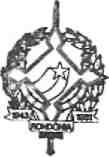 GOVERNO DO ESTADO DE RONDÔNIA GOVERNADORIADECRETO  N° 1.951   DE 19 DE MARÇODE1 984A GOVERNADORA DO ESTADO DE RONDÔNIA, usando das atribuições que lhe são conferidas pela Lei Complementar n° 041, de 22 de dezembro de 1 981,RESOLVE:Conceder afastamento ao servidor ELIANO SÉRGIO AZEVEDO LOPES, Técnico Especializado, cadastro n° 16.507, lotado na Secretaria de Estado do Planejamento e Coordenação Geral, para viajar até a cidade de São Paulo-SP, a fim de discutir com os técnicos da FIPE os tipos de relatórios necessários à avaliação para SEPLAN/RO, no período de 12 à 18.03.84.JANILENE VASCONCELOS DE MELOGovernadora em exercício